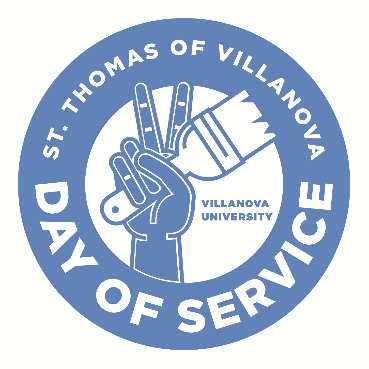 2022 Day of Service Committee ApplicationThe 2022 Day of Service Planning Committee is comprised of 4 sub-committees, consisting of a Director or Directors, Chair persons, and Captains. Each committee plays a vital role in the overall planning of the Day of Service. Open positions are currently available to first year and second year students. *Please note director roles must have previous committee experience. Applications are due Wednesday, February 9th by 11:59pm.The roles are as follows: Committee Director (1) - previous Committee experience requiredAdministrative CaptainAdministrative Chairs Site Committee Directors (2) - previous Committee experience requiredService Site Captains Supply and Transportation Directors (2) - previous Committee experience requiredSupply CaptainsTransportation CaptainsPR Committee Director (2) - previous Committee experience requiredOutreach ChairsMarketing ChairsExplanation of each role:Day of Service Committee Director: oversees the Day of Service Committee, responsible for organizing and planning all logistics, meetings, events, and administrative needs of the Day of Service Committee.Administrative Captain: assisting the Committee Director in logistics related to the Day of Service.  Administrative Chairs: assisting to plan, organize, execute all committee events, and assist with merchandise and reflection materials. Sites Committee Directors: responsible for overseeing the logistics of the Day of Service, and overseeing the Service Site Team; helping to coordinate on-campus and off-campus service; working closely with the Supplies and Transportation team to determine site needs.Service Site Captains: responsible for being a line of on-going communication between the committee and the sites, as well as communication with Group Leaders for the event. Supply and Transportation Directors: responsible for overseeing all supply related needs, communication with Lowes, and ordering and distributing supplies; responsible for organizing transportation, communicating with the bus company, acting as the point of contact with the faculty transportation team, and overseeing the transportation points for the day of.Supplies TeamSupply Captains: responsible for assisting the Supply and Transportation Directors in ordering and distributing supplies.Transportation TeamTransportation Captains: responsible for all transportation needs for the day of, assisting the Supply and Transportation Directors with all transportation planning.PR Committee Directors: responsible for overseeing all Outreach and Marketing, and scheduling and executing all promotional media and marketing campaigns.Outreach Chairs: responsible for organizing volunteer registration, and Alumni relations.Marketing Chairs: responsible for all graphics and social media publicity for all Day of Service events.The application process includes filling out the attached application, and completing an interview with the Committee Directors. The attached application is due (via email) to past directors Frances DeNunzio  and Sydney Norton at stvc@villanova.edu  by 11:59pm on Wednesday, February 9th. After you submit your application and the application period has closed, you will be sent a sign-up sheet for interviews which will take place in the evenings on February 15th, 16th, and 17th.  If you have any questions feel free to contact the previous Day of Service Student Committee Directors – Frances DeNunzio and Sydney Norton. Name: Grade: Major: Email: Cell Phone: Past Position with the Day of Service (if applicable): Are you going abroad at all between now and September 2022?Please list any activities you are involved with at Villanova:Please answer each of the following questions, in around a paragraph length (5-10 sentences).1) Why do you think Villanova should have a Day of Service, what do you think it adds to the Villanova community? 2.	a) What would be your first-choice role on the Day of Service Committee? (Please see page 2 for an explanation of each role, i.e. “Supply Captain, Marketing Chair, etc.”)? ______________________b) What qualities/skills/experience do you have that you think make you best suited for this role?3) What ideas or suggestions do you have for the Day of Service that you think would make it the best yet?4) Talk about a time when you have been dedicated to a cause, organization, or team effort?5) What song is getting you hyped up for the Day of Service? (Aka what's your hype song - fun with this, we just want to get to know you! This does not have to be 5-10 sentences.)6) Please rank your interest in roles within the committee, in order of preference:Preferred Role #1: ________________Preferred Role #2: ________________Preferred Role #3: ________________7) Are you willing to accept a role that is not one of your preferred roles? Yes or No Question.8) Please attach a picture of yourself to this application - we want to get to know you as best we can, and this is one of the best ways to do so during the current pandemic.*Note: Before you email your application, please save the file as “Last name, First Name”